There are a variety of reports available for your use in Greater Giving. Reports can be found in several different report menus, depending on the grid view used to generate the reports.  You can find all available reports by selecting Project> Reports, or by looking under the reports section and clicking on “all reports.” You can also find specific reports by clicking the Report button within different Grid Views. Exports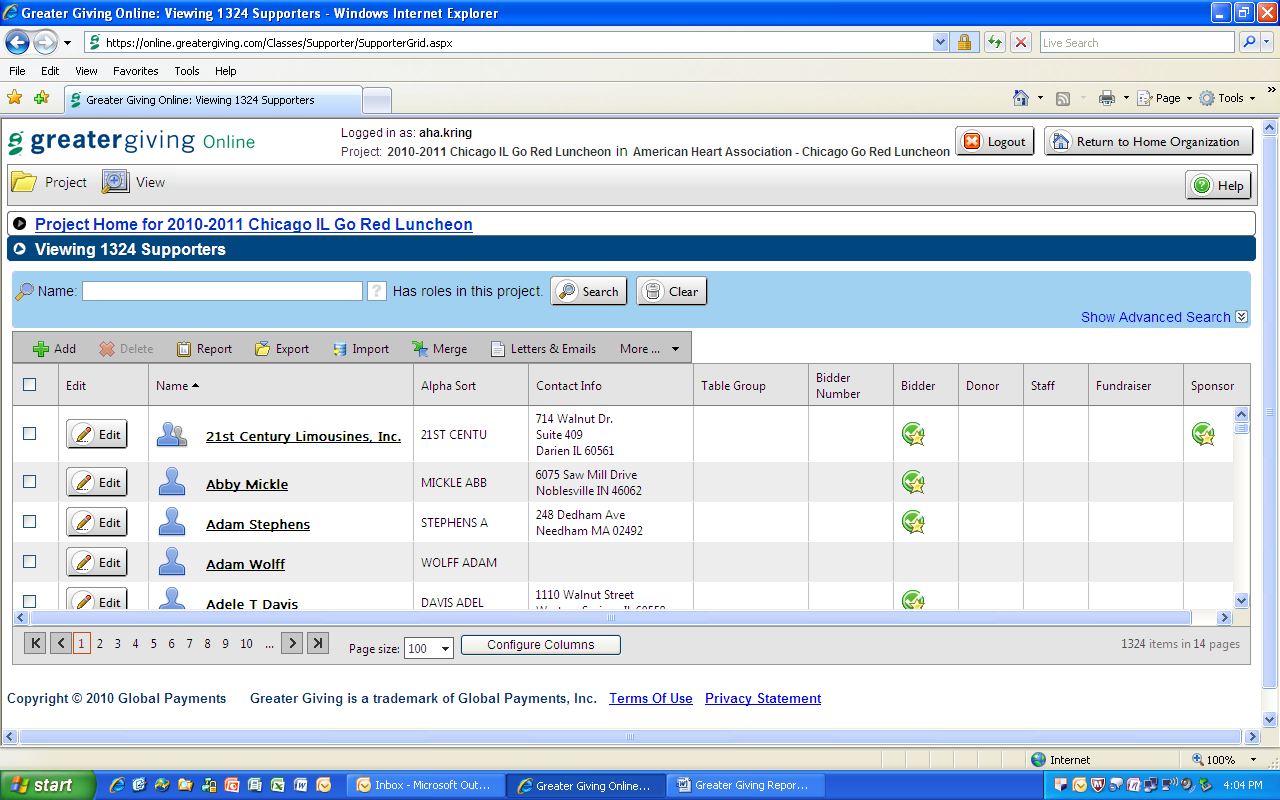 Advanced SearchIn the supporter, sales and payments, items and packages sections you have the option to do an advanced search. The advance search varies based on which section you are in. 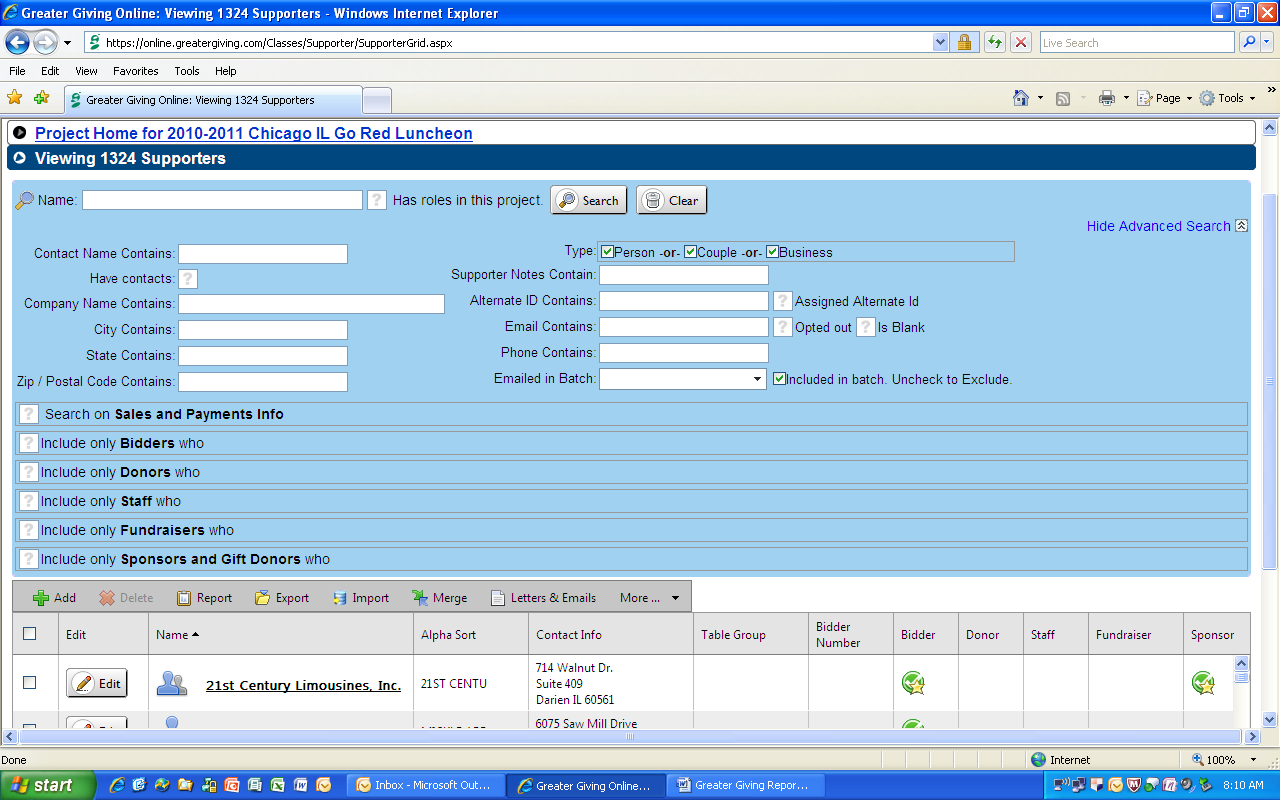 Helpful queries: Reporting TypesSales reports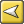 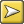 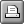 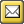 In the Project menu, click Project Reports. In the Project menu, click Project Reports. Summary Reports include SponsorshipSUM-07Summary - Total Admission and Package SalesOverall Revenue by Stream SUM-03Summary – Packages Break down of Silent and Live auction totalsSUM-09Summary - Sales totals by groupTotals by table groupSUM-13Summary - Sales totals by pkg. sorted by amountTop auction itemsSUM-14Summary - Sales totals by bidder sorted by amountTop donors and biddersSUM-18Summary - Sales totals by tableTotals by table number (also includes amount still due)SUM-19Summary - Sales totals by package sorted by amount by sectionTotal given for each section (ex: COR, Custom Sponsorships, OYH…)In the View menu, click Packages. Click the Report button.In the View menu, click Packages. Click the Report button.PKG-03Sales listing by package with buyersIncludes buyers contact informationPKG-04Sales by package - bid numbers only (no names or amounts)PKG-05Sales totals by packageAuction sales yield (includes item value, sale price and percentage of return)PKG-12Packages with cost and profitIn the View menu, click Supporters.In the View menu, click Supporters.BID-03Sales listing by bidderSales and payments listed by bidder BID-04Sales listing by bid number without bidder names or amountBID-15Admittance sales (not based on current selection)DON-04Sales listing by donorSTF-02Sales listing by solicitorIn the View menu, click Table Groups. Click the Report button.In the View menu, click Table Groups. Click the Report button.GRP-02Sales listing by groupIn the View menu, click Payments. Click the Report button.In the View menu, click Payments. Click the Report button.PAY-01Payment transactionPAY-02Payment totals by typeIn the View menu, click Sales. Click the Report button.In the View menu, click Sales. Click the Report button.SLS-01Sales transactionsAdvanced Exports under Supporter Record: click export, then advanced export radio button.Advanced Exports under Supporter Record: click export, then advanced export radio button.Advanced export includes:Sales for AccountingSelect sales for accounting from drop down listAll purchases by individuals with contact informationStaff and Their CommitteesSelect from drop down and leave export specific options blank Committee listing with individual contact informationSupporter Email ListSelect from “supporter email list” from drop downSupport emails that are entered in Greater GivingSupporter Record advanced search:Supporter Record advanced search:Advanced search includes:FundraisersBy checking fundraisers you can query for all Join Me fundraisersAll information under the supporter record about those fundraisersSponsor and Gift Donors You can query by type, solicitation status, amount ask date…Committee listing with individual contact informationBiddersYou can query for people seated at specific tables, how many seats they used, by bidder number…All information under the supporter record about those biddersPayment Record advanced search:Payment Record advanced search:Advanced search includes:Payment TypeSearch by payment type (online credit card information can be helpful)*only includes payment information, NOT contact information